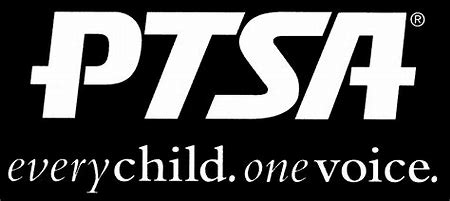  Royal Oak Middle School PTSA Meeting Minutes  October 18, 2021In attendance: Michelle Vinluan, Dan Colligan, Lindsay Potterack, Jen Stark, Elizabeth Mulheisen, Carrie Hooker, Christine West, Pilar Calderon, Karrie Chaftez, Jennifer Humphrey, Lori Klopfenstein, Krissy Stein, Megan O’Shea, Rosemary Benda, Christina Hipp, Nellie Harrie, Becky Bibbs, Kate Chambers, Nancy Antwan, Joelle Jarrait, Burgendy Gullo, Sally Gilreath, Marcelle Rogers, Trisha Ferguson, Barbara Shipman, Sheila Robine, Patti Fritz, Jen Tietz, Jenny Kowalkowski, Christina WestQuorum: Quorum has been met. (7)Welcome and Pledge of AllegianceZoom Meeting called to order at 7:00 p.m. by Michelle VinluanSecretary’s Report: Elizabeth MulheisenDistributed September 2021 minutes.Motion to approve as presented, Jennifer Humphrey. Seconded and motion passed.Treasurers Report: Lori Klopfenstein Verbal report given as video link was not working. We don’t have a balanced budget since we don’t know what we’ll be spending on this year. We have to be conservative.  Still getting memberships in and online fundraisers coming in through PTA page. Beginning balance $17,085,58, after checks $16,255.00.Principal’s Report: Dan ColliganAsst. Principal.  Kids keep getting better at ending the day less tired.  First conferences this week Wed -Thurs 4-7pm.  Mr. Noonan emailed the links to sign up with each teacher via Webex. Reach out any time to teachers, not only at conferences.  Wrapping up math NWEA last week. This week reading.  NWEA reports will be available by the first week of Nov. on Mistar. RO schools will host monthly Parent University for Diversity and Inclusion.  Oct 25 6-7:30 pm.  Registration limited to 500.  Email reminder will be sent.  School Board Liaison: Maryanne VanHaitsmaNot in attendance 	President’s Report: Michelle VinluanThank you.  Glad to offer alternating in person and Zoom meetings.Open Committee Chair positions Heath & Wellness (Can be flex regarding duties and content. Share with PTA and families how to keep healthy via meetings, events, and communications) Let Michelle know if interested.RO Council is looking for Treasurer and VP (entire district).  Not like school PTA as there are no activities. They’re pretty low maintenance placements.Please join the PTA, if you haven’t already.  Continued access to the FB group and Memberhub will only be available to members, as of Nov. 1, 2021. If you need support please reach out to Michelle.ROMS Parent Workshop Series – We're Not In Kansas Anymore: Understanding Your Child's Behavior in a COVID World on 11/18/21, 6:00 – 7:30 pm.  Zoom link will be posted on Facebook and in the PTA newsletters. Toby Russell facilitating and is a wealth of information. Next PAC meeting Oct 20th.  Info on FB page.  In person meeting with Google link for joining virtually. Membership Report: Joelle Jarrait 441 Members (10/17/21)Thank you to Jeffery Sauger Photography for business membership. Visit his website for photography needs.Teacher Representatives/Student Council Report: Lindsay Potterack, Kate ChambersLindsay Potterack- Student Council Costume Drive today 3-4pm was successful.  Hopes more attendees on the 19-21st 3-4 pm.  The next spirit store is Nov 8-29th through Triple Thread.  Food and toiletry drive with Teen Clean closet and PTA, accepting nonperishable food and toiletries starting Nov 15th and ends Dec 1. Parent volunteers needed for packaging on Dec 2, 3, 6th, Distribution on Dec 8,9th.  Sign up genius forthcoming. Committee Reports/AnnouncementsReflections – Chair, Megan O’Shea. Art contest run by the MI PTA and National PTA.  Will be providing the info to Mr. Noonan to communicate this week and will be on the PTA website.  Mrs. Brueckman volunteered to support an after-school club to work on art with Oct 27th being the first day.  Schedule is forthcoming.   In Nov. posters will be around the school. Entry categories: Film, Literature, Music, Photography, Dance, Visual Art, Special Artists for Special needs students. Entries due Dec 1. Local judging, then state competition.Staff Appreciation – Chair, Jason Vinluan offering monthly nominations for staff members. If you want to nominate a teacher or staff member email Jason Vinluan  jsvgen49@currently.comDEI – Val Moskalik Chair, Diversity Equity and Inclusion.  Slide presentation condensed from the National PTA information.  Thank you to those who requested more information on the committee. There are 35 in the Google Group now. Next meeting is the last Thursday of October.  Email Val if interested in learning more. valmoskalik@gmail.comOld Business	NoneNew BusinessSecretary, Elizabeth Mulheisen apologized for not having minutes earlier this month but starting next month a draft will be available at least 2 weeks prior to the PTA meeting on the PTA webpage. Scroll down to the bottom of the page and click on the last PTA date to access.Sally Glireath question on lunch food options for plain hamburgers, braces friendly fruits and veg. Discussion from Mr. Colligan included reaching out to Mike Jacobs at Chartwells who is receptive to hearing from parents. mike.jacobs@royaloakschools.orgAdjournment 7:45pmNext meeting: Monday, November 15, 2021 at 7:00 p.m. in the ROMS Learning Commons  